Publicado en 43717 (La Bisbal del Penedes) el 24/02/2015 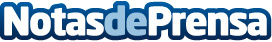 Bolsa de noticias es una alternativa de Google NewsSe lanza nuevo formato de prensa para profesionales del ámbito de noticias, como también para todo tipo de usuario. Es una tecnología novedosa que permite leer las noticias con más rapidéz, las informaciones sobre la actualidad de un formato preciso de las redes sociales.Datos de contacto:Yisela EscolarResponsableNota de prensa publicada en: https://www.notasdeprensa.es/bolsa-de-noticias-es-una-alternativa-de-google Categorias: Internacional Telecomunicaciones E-Commerce http://www.notasdeprensa.es